PYRAMEX® UNVEILS NEW line of VENTURE GEAR® TACTICAL SHOOTING GLOVES New Gloves Blend Quality Protection, Precision and Comfort, Providing Extreme Tactical AdvantagesFor the past 5 years, Pyramex® Safety has been ‘hands-on’ in providing quality hand protection for the industrial safety market. In addition, the company’s Venture Gear® Tactical brand has become a proven leader in the shooting and tactical space for its ballistic and safety-rated eye and hearing protection products. It makes perfect sense that this year the company is proud to expand its Venture Gear Tactical brand offerings to incorporate its glove protection capabilities with precision quality shooting gloves designed for avid shooters and tactical operatives.“Our new Venture Gear Tactical glove line was thoughtfully developed and tested with the purpose of offering the wearer a premium level of protection and comfort without sacrificing the dexterity and sensitivity needed to effectively operate a firearm,” said Larry Haun, Retail Sales Manager for Pyramex. “Whether you are a tactical operator or a recreational shooter, Venture Gear Tactical offers the right glove with the right protection at a price that won’t insult your intelligence.”  The new Venture Gear Tactical line offers a combination of comfort, functionality, and advanced features designed for maximum comfort, dexterity, and protection. The new line includes three distinct models: the VGTG10, VGTG20 and VGTG30, each boasting its own unique features and design for various shooting scenarios and applications.The VGTG10 is a light-duty, compression fit glove that offers a “barely there” fit and feel. It is the perfect training glove and will have the broadest appeal based on its versatility and affordable price point. The lightweight design allows for excellent dexterity, breathability, and trigger control. The VGTG10 incorporates a lightweight neoprene cuff with hook and loop strap closure for a secure, comfortable fit. The VGTG10 is also touchscreen compatible, allowing for the operation of smart phones and other touchscreen devices without removing the glove. Available in black. If you're looking for a medium-duty glove with added protection features, the VGTG20 model is a great option. Available in both black and coyote brown colors, the glove features a durable synthetic leather palm and fingers, a reinforced thumb, and a breathable stretch mesh on the back of the hand for maximum comfort and ventilation. A hook and loop closure ensures the perfect fit. Touchscreen compatible. For active-duty combat or tactical training situations, the superior protection offered by the VGTG30 model is recommended. The VGTG30 is top-of-the-line, combining unbeatable comfort, excellent functionality, and a substantial yet low-profile, sleek design.  Available in both black and coyote brown colors, it features a breathable mesh back with TPR impact-protection molding across the knuckles and back of the hand. It also incorporates synthetic leather palms and fingers, a reinforced thumb, and shock-absorbing padding on the palm. The cuff also has a hook and loop closure for a secure fit. Touchscreen compatible.The new Venture Gear Tactical Gloves come in sizes S-2XL and are expected to be available for purchase through authorized dealers and online later this year. Pyramex Safety delivers high quality safety products through its innovative and stylish product lines.  The company designs and manufactures a variety of personal protective equipment from eye, head, hand, welding, cooling and hearing protection to hi-vis work wear, respirators and ergonomic gear. Founded in 1991, the company has more than 3,000 distributors in over 65 countries and is committed to investing countless hours to research, design and testing to ensure Pyramex products meet the highest industry safety standards. To learn more about Pyramex Safety, go to www.pyramexsafety.com.  Connect with Pyramex on social media: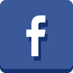 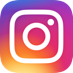 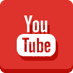 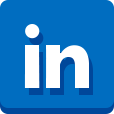 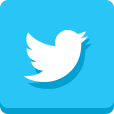 Editor’s Note: For downloadable hi-res photos and press releases, please visit the Full-Throttle online press room.